ПРОТОКОЛ ИТОГОВОГО ЗАСЕДАНИЯ ЖЮРИПрисутствовали:  Решение жюри:  1. НОМИНАЦИЯ «СОЛИСТЫ – ИНСТРУМЕНТАЛИСТЫ»  возрастная категория  (Учащиеся ДШИ и ДМШ)2. НОМИНАЦИЯ «СОЛИСТЫ – ИНСТРУМЕНТАЛИСТЫ»возрастная категория (Студенты средних и высших учебных заведений)3. НОМИНАЦИЯ «СОЛИСТЫ – ИНСТРУМЕНТАЛИСТЫ»возрастная категория «Преподаватели»4.НОМИНАЦИЯ «МАСТЕР - УЧЕНИК»5.НОМИНАЦИЯ «ИНСТРУМЕНТАЛЬНЫЕ АНСАМБЛИ»возрастная категория (Учащиеся ДШИ и ДМШ)6.НОМИНАЦИЯ « ИНСТРУМЕНТАЛЬНЫЕ АНСАМБЛИ»возрастная категория (Преподаватели)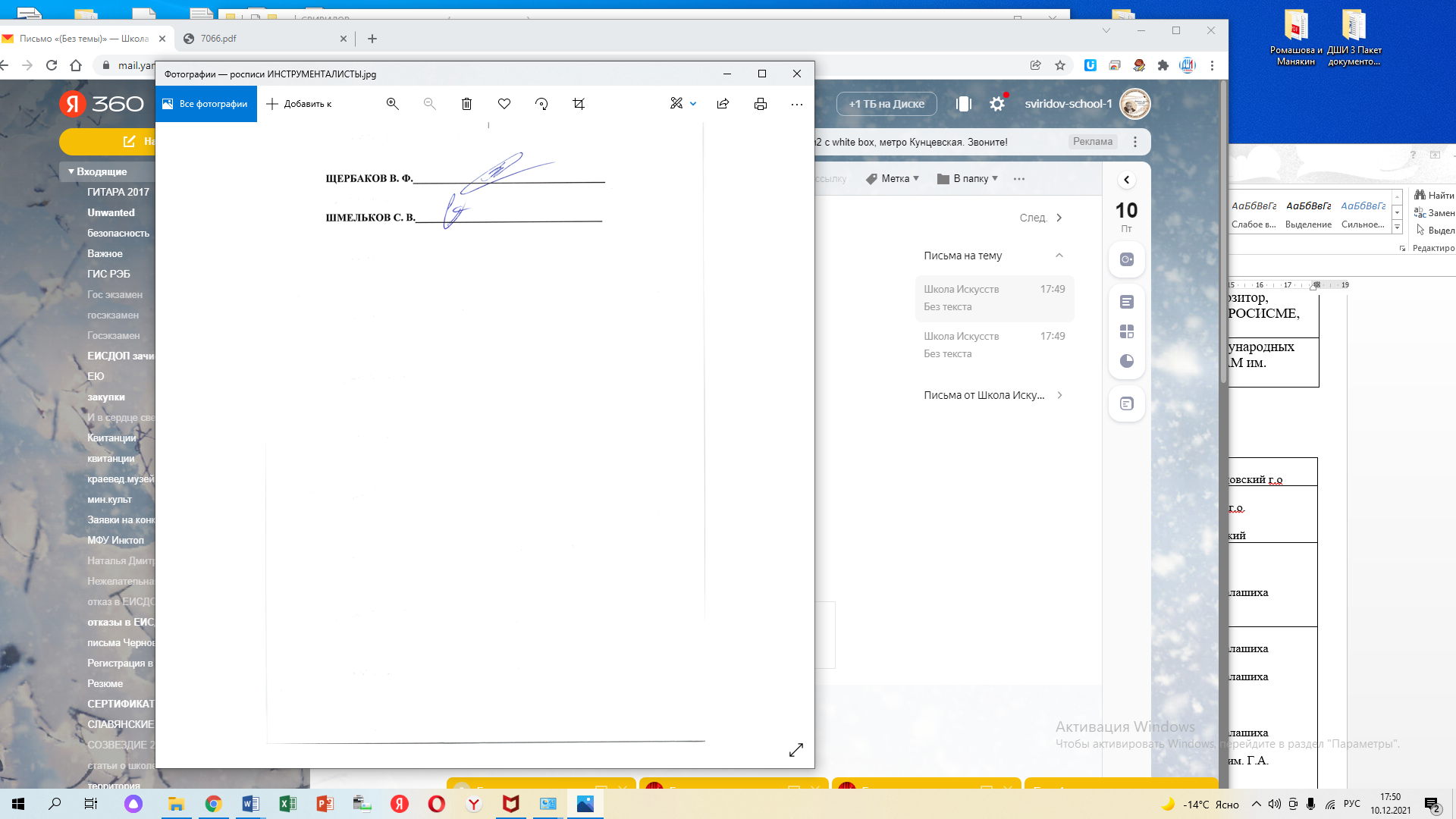 Наименование проекта: РОССИЙСКИЙ ОТКРЫТЫЙ МУЗЫКАЛЬНЫЙ ФЕСТИВАЛЬ-КОНКУРС ПАМЯТИ ГЕОРГИЯ  ВАСИЛЬЕВИЧА СВИРИДОВА «И В СЕРДЦЕ СВЕТИТ РУСЬ…» И РОССИЙСКАЯ НАУЧНО – ПРАКТИЧЕСКАЯ  КОНФЕРЕНЦИЯ «ПУТЬ К ТРАДИЦИИ»Место проведения: Московская область, г. Балашиха, ул. Парковая д.6Дата проведения: 10 декабря  2021 годаПредседатель жюри:Василий Федорович Щербаков – Пианист, композитор, профессор МГК им. П.И. Чайковского. Президент РОСИСМЕ, директор Фонда  им. Д.Б. КабалевскогоЧлены жюри:Шмельков Семен Владимирович - лауреат международных конкурсов, доцент кафедры баяна и аккордеона РАМ им. Гнесиных, преподаватель МГИМ им. А.Г. ШниткеI степеньГОЛЬДБЕРГ МАРК МАУДО Одинцовская Детская школа искусств «Классика» Одинцовский г.оII степень1.МОСКАЛЕВ ТИХОН МБУДО «Пушкинская детская музыкальная школа» Пушкинский г.о.2.САТО АННА МБУДО «Пушкинская детская музыкальная школа» г.о. ПушкинскийIII степень1. РОМАШОВА АНАСТАСИЯ МБУДО «Детская школа искусств № 6» Го Балашиха2. КИШЕЛОВ  ДМИТРИЙ МБУДО «Детская школа искусств № 1 им.  Г.В. Свиридова» Го Балашиха 3. ХАТЗИДИМИТРИАДИС  СПИРИДОН МАО ДО «Центральная Детская школа искусств» г.о. ХимкиСпец.Диплом1.КОРЗНИКОВ ИВАН МБУДО «Детская школа искусств № 1 им.  Г.В. Свиридова» Го Балашиха2.МИЛЁХИНА СОФИЯ МБУДО «Детская школа искусств № 1 им.  Г.В. Свиридова» Го Балашиха3. ВОЛКОВ ДЕНИС МБУДО «Детская школа искусств № 8» Го Балашиха4.ТАРАСОВ ЕВГЕНИЙ МБУДО «Детская школа искусств № 1 им.  Г.В. Свиридова» Го Балашиха5. СИДОРОВ АРСЕНИЙГБОУ ДО МО «Детская музыкальная хоровая школа «Пионерия» им. Г.А. Струве» Го Балашиха6. БОРИСОВ НИКИТА МУДО «Егорьевская детская школа искусств» г.о. Егорьевск7. АБРАМЯН АННАМАУДО «Школа искусств «Элегия»  Наро-Фоминский г.о.8. МИХЕЕВА ВИКТОРИЯМАУДО «Школа искусств «Элегия» Наро-Фоминский г.о.I степеньНе присуждалосьII степеньНе присуждалосьIII степень1.ЛУКАШЕВА ЕКАТЕРИНАГБОУ ВО «Московский государственный институт музыки имени А.Г. Шнитке» Г. Москва2.БОЛЫШЕВА АНГЕЛИНАГБОУ ВО «Московский государственный институт музыки имени А.Г. Шнитке» Г. МоскваI степеньНе присуждалосьII степеньВЛАДЫКА ЕЛЕНА (флейта)МБУДО «Детская школа искусств № 4» Го БалашихаIII степеньТЫЩЕНКО ДМИТРИЙ МБУДО «Детская школа искусств № 1 им.  Г.В. Свиридова» Го БалашихаI степеньНе присуждалосьII степеньНе присуждалосьIII степеньФОРТЕПИАННЫЙ АНСАМБЛЬ – КВАРТЕТ:БРЫК НАТАЛЬЯ АЛЕКСАНДРОВНА, ГОРБАТКО АННА,КОВАЛЕНКО НИКОЛАЙ, НДЖО МБИНГ РАЯН ДЖОШУАМБУДО «Детская школа искусств № 3» Го БалашихаI степеньНе присуждалосьII степень1.АНСАМБЛЬ ФЛЕЙТ: МОСКАЛЕВ ТИХОН, ВОРОБЬЕВА ДАРЬЯ, ТАГАНОВ ГЕОРГИЙ МБУДО «Пушкинская детская музыкальная школа» Пушкинский г.о.2.АНСАМБЛЬ «ПИККОЛИНО»МБУДО «Детская школа искусств № 7» Го БалашихаIII степень1.ФОРТЕПИАННЫЙ АНСАМБЛЬ:РОМАШОВА АНАСТАСИЯ, МАНЯКИН ИЛЬЯ МБУДО «Детская школа искусств № 6» Го Балашиха 2.АНСАМБЛЬ ДУХОВЫХ ИНСТРУМЕНТОВ «АРИОЗО»МБУДО «Детская духовая музыкальная школа № 2» Го БалашихаI степеньНе присуждалосьII степеньФОРТЕПИАННЫЙ ДУЭТ: СИДОРОВ АРТЁМ, СКРЯБИНА АННА МУДО «Детская школа искусств № 1 г.о. Раменское» г.о. РаменскоеIII степеньФОРТЕПИАННЫЙ ДУЭТ: БРЫК НАТАЛЬЯ, ЗАБЫТИНА МАРИЯ МБУДО «Детская школа искусств № 3» Го Балашиха